  Elwood Walk		                         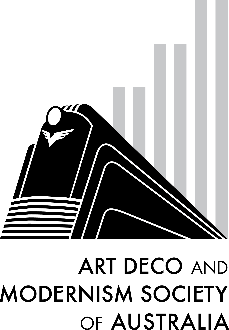       	 - - - - - - - - - - - - - - - - - - - - - - - - - - - - - - - - - - - - - - - - - - - - - - - - - - - - B O O K I N G   F O R MYes, I wish to attend the Elwood Walk on Sunday, 23rd October 2022.No of persons:  		[Cost:  $30 per person]Name(s):  _______________________________________________________________________________Tel. contact:  		Email:  _________________________________________________Payment can be made by: Direct Debit - Westpac BSB: 033-048 Account: 851024 (please notify us by email at robynsaalfield@ihug.com.au) Cheque or money order payable to Art Deco & Modernism Society of Australia Inc.  Credit card  Visa		 MasterCard		Expiry date: _____/______Card number:       Cardholder’s name:  _______________________________________________________________Amount:  $_______ Signature: _______________________________________________________Forward booking form to:  Art Deco & Modernism Society of Australia Inc., PO BOX 17, CAMBERWELL, VIC 3124. All bookings to be received no later than Thursday, 21th October 2022. www.artdeco.org.au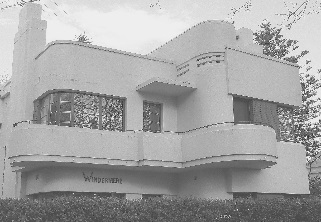 The area of Elwood contains some fine examples of interwar architecture. Our walk includes some outstanding apartment blocks, from Streamline to Mediterranean. The work of a number of prominent architects will also be featured. The area of Elwood contains some fine examples of interwar architecture. Our walk includes some outstanding apartment blocks, from Streamline to Mediterranean. The work of a number of prominent architects will also be featured. Date:Sunday, 23rd October, 2022.Starting Time:9:45 for a 10:00am startVenue:Starting point: outside the Burnett Gray Infant Welfare centre, 51 BroadwayCost:$30 members; $35 non-members (booklet supplied)